Stanowisko Rady Programowej Radia Olsztyn SAdotyczące problematyki bezrobocia na antenie, w okresie od 01.01.2012r do 30.11.2013r.,przyjęte na posiedzeniu 17 grudnia 2013 r.	Rada Programowa Radia Olsztyn na swoim posiedzeniu w dniu 26 listopada 2013r., zajęła się problemem zjawiska bezrobocia na terenie województwa warmińsko-mazurskiego. Rada uzyskała informację od Prezesa Radia Olsztyn o realizowanych audycjach dotyczących problemu bezrobocia. 	Problematyka ma swoje odzwierciedlenie m.in. w cyklicznych (poniedziałki, czwartki) audycjach i spotkaniach prowadzonych na żywo z działaczami samorządowymi, politykami oraz przedstawicielami biznesu. 	Rada Programowa w toku dyskusji uznała, że Radio Olsztyn dobrze wypełnia swoją misję w tym zakresie. Zwrócono uwagę na potrzebę większego zaangażowania w promocję pozytywnych przejawów aktywności zawodowej. Zasugerowano szerszą współpracę 
z urzędami pracy, inkubatorami przedsiębiorczości, położenie nacisku na kształcenie umiejętności poszukiwania zatrudnienia oraz ukazywanie inicjatyw takich jak spółdzielnie socjalne. Realizowanie funkcji ekonomii społecznej poprzez m.in. warsztaty poszukiwania pracy (jak pisać CV, jak się ubrać, jak zachowywać na rozmowie kwalifikacyjnej). 	Zauważono potrzebę dotarcia poprzez audycje do osób pozbawionych własnej inicjatywy w zakresie poszukiwania pracy poprzez ukazywanie konkretnych zdarzeń,  przykładów osób i grup, które znalazły zatrudnienie. 	Uznano, iż Radio Olsztyn nie może spełniać wyłącznie roli „tablicy ogłoszeniowej” lecz także powinno wskazywać oczekiwania pracodawców w zakresie kwalifikacji, wykształcenia oraz umiejętności zawodowych.	Podsumowując dyskusję Rada Programowa podkreśliła, iż Radio Olsztyn prawidłowo wypełnia misję nie tylko informacyjną ale także społeczną. Stanowisko przyjęto w obecności 14 członków Rady.Wynik glosowania:„Za” 			- 12 głosów,„Przeciw” 		- 0 głosów,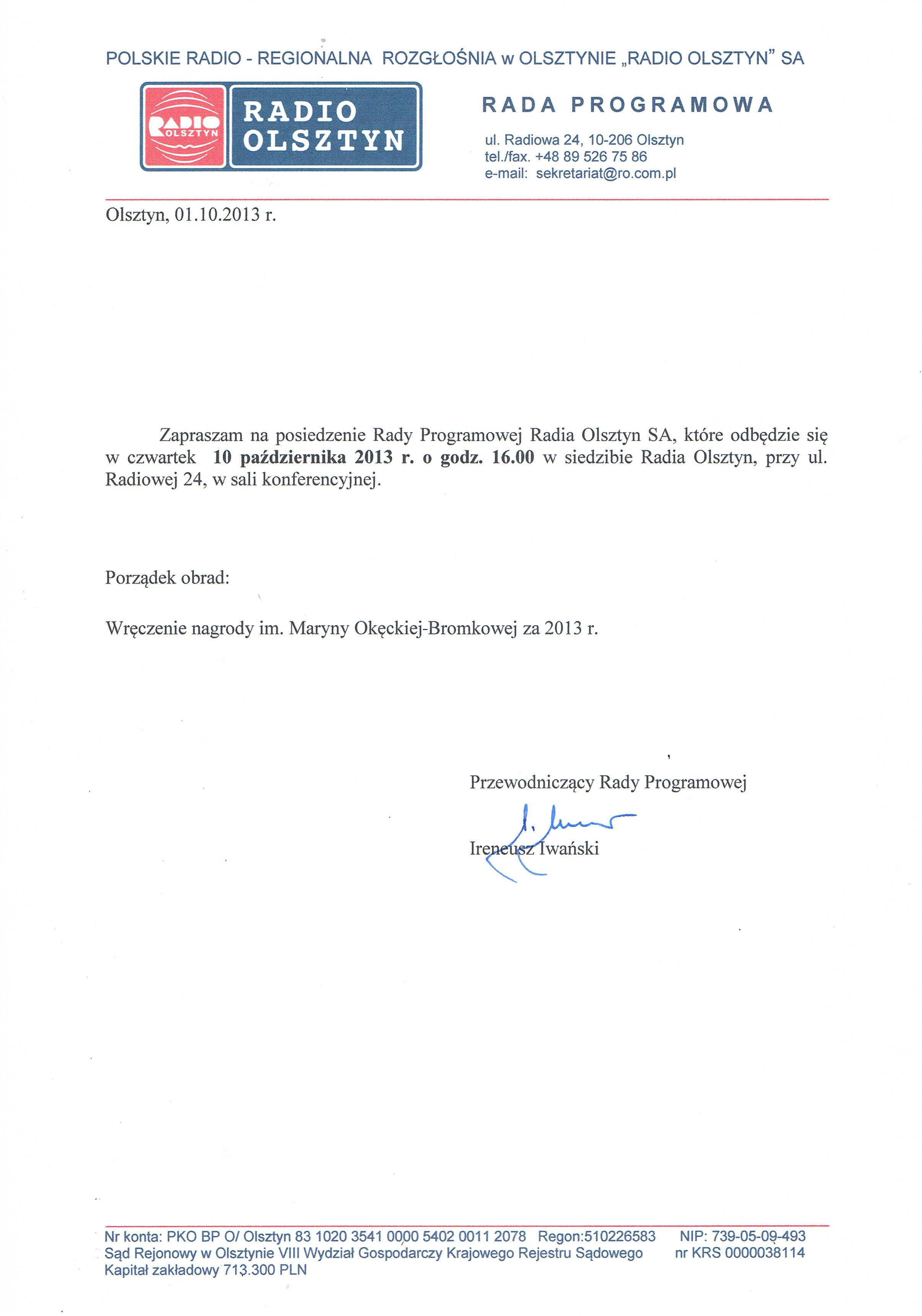 „Wstrzymujące się” 	- 2 głosy.